MODÈLE DE REÇU DE LIVRAISON		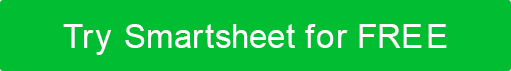 REÇU DE LIVRAISONREÇU DE LIVRAISONDATEN° DE REÇUINFORMATIONS SUR LE DESTINATAIREINFORMATIONS SUR LE DESTINATAIREINFORMATIONS SUR LE DESTINATAIREINFORMATIONS SUR LE DESTINATAIRENom de votre entrepriseNom de votre entrepriseNom de la personne ou de l'entrepriseNom de la personne ou de l'entrepriseNom de la personne ou de l'entrepriseNom de la personne ou de l'entreprise123, rue Main123, rue Main456, rue Main456, rue Main456, rue Main456, rue MainHamilton, OH 44416Hamilton, OH 44416Hamilton, OH 44416Hamilton, OH 44416Hamilton, OH 44416Hamilton, OH 44416(321) 456-7890Adresse courriel(321) 789-4560(321) 789-4560Adresse courrielAdresse courrielDESCRIPTIONDESCRIPTIONDESCRIPTIONQTÉPIÈCES / PKGPIÈCES / PKGTOTAL PKGSMERCIMERCIMERCITOTALTOTALTOTALSIGNATURE DU DESTINATAIRE ________________________________www.yourorganizationwebsite.com________________DATEN° DE REÇUINFORMATIONS SUR LE DESTINATAIREINFORMATIONS SUR LE DESTINATAIREINFORMATIONS SUR LE DESTINATAIREINFORMATIONS SUR LE DESTINATAIRENom de votre entrepriseNom de votre entrepriseNom de la personne ou de l'entrepriseNom de la personne ou de l'entrepriseNom de la personne ou de l'entrepriseNom de la personne ou de l'entreprise123, rue Main123, rue Main456, rue Main456, rue Main456, rue Main456, rue MainHamilton, OH 44416Hamilton, OH 44416Hamilton, OH 44416Hamilton, OH 44416Hamilton, OH 44416Hamilton, OH 44416(321) 456-7890Adresse courriel(321) 789-4560(321) 789-4560Adresse courrielAdresse courrielDESCRIPTIONDESCRIPTIONDESCRIPTIONQTÉPIÈCES / PKGPIÈCES / PKGTOTAL PKGSMERCIMERCIMERCITOTALTOTALTOTALSIGNATURE DU DESTINATAIRE ________________________________www.yourorganizationwebsite.com________________DÉMENTITous les articles, modèles ou informations fournis par Smartsheet sur le site Web sont fournis à titre de référence uniquement. Bien que nous nous efforcions de maintenir les informations à jour et correctes, nous ne faisons aucune déclaration ou garantie d'aucune sorte, expresse ou implicite, quant à l'exhaustivité, l'exactitude, la fiabilité, la pertinence ou la disponibilité en ce qui concerne le site Web ou les informations, articles, modèles ou graphiques connexes contenus sur le site Web. Toute confiance que vous accordez à ces informations est donc strictement à vos propres risques.